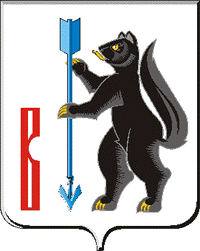 АДМИНИСТРАЦИЯ ГОРОДСКОГО ОКРУГА ВЕРХОТУРСКИЙП О С Т А Н О В Л Е Н И Еот 30.12.2015г. № 1193г. Верхотурье  Об утверждении Административного регламента предоставления муниципальной услуги «Предоставление земельных участков в аренду без проведения торгов однократно для завершения строительства объекта незавершенного строительства»В соответствии с Федеральным законом от 27.07.2010г. № 210-ФЗ «Об организации предоставления государственных и муниципальных услуг», постановлением Правительства Российской Федерации от 16.05.2011г. № 373 «О разработке и утверждении административных регламентов исполнения государственных функций и административных регламентов предоставления государственных услуг», решением Думы городского округа Верхотурский от 11.12.2013г. № 79 «Об утверждении перечня муниципальных услуг, предоставляемых на территории городского округа Верхотурский через Государственное бюджетное учреждение Свердловской области «Многофункциональный центр предоставления государственных и муниципальных услуг» по принципу «одного окна», постановлением Администрации городского округа Верхотурский от 13.11.2012г. № 1327 «О разработке и утверждении административных регламентов исполнения муниципальных функций и административных регламентов предоставления муниципальных услуг», руководствуясь статьей 26 Устава городского округа Верхотурский,ПОСТАНОВЛЯЮ:1. Утвердить Административный регламент предоставления муниципальной услуги «Предоставление земельных участков в аренду без проведения торгов однократно для завершения строительства объекта незавершенного строительства» (прилагается). 	          2. Опубликовать настоящее постановление в информационном бюллетене «Верхотурская неделя» и разместить на официальном сайте городского округа Верхотурский.          3. Контроль исполнения настоящего постановления оставляю за собой.И.о. главы Администрациигородского округа Верхотурский				                          В.В. СизиковУтвержденПостановлением Администрации городского округа Верхотурский от 30.12.2015г. № 1193«Об утверждении Административного регламента предоставления муниципальной услуги предоставление земельных участков в аренду без проведения торгов однократно для завершения строительства объекта незавершенного строительства»Административный регламент предоставления муниципальной услуги «Предоставление земельных участков в аренду без проведения торгов однократно для завершения строительства объекта незавершенного строительства» Раздел 1. Общие положения1. Административный регламент предоставления муниципальной услуги по предоставлению земельных участков в аренду без проведения торгов однократно для завершения строительства объекта незавершенного строительства (далее – Административный регламент), разработан в целях повышения качества и доступности предоставления муниципальной услуги, создания комфортных условий для участников отношений, возникающих в процессе предоставления муниципальной услуги, устанавливает  сроки и последовательность административных действий и административных процедур.	2. Действие настоящего Регламента распространяется на земельные участки из земель населенных пунктов, расположенных в границах городского округа Верхотурский, и находящихся в собственности муниципального образования городской округ Верхотурский, а также на земельные участки, право государственной собственности на которые не разграничено, полномочия по распоряжению которыми в соответствии с федеральным законодательством и законодательством Свердловской области возложены на органы местного самоуправления (далее - земельные участки).Указанные земельные участки предоставляются однократно в аренду без проведения торгов на срок до трех лет и должны быть образованы в соответствии с утвержденным проектом межевания территории, а при отсутствии утвержденного проекта межевания территории – в соответствии с утвержденной схемой расположения земельного участка на кадастровом плане территории.3. Заявителями, обращающимися за предоставлением муниципальной услуги, являются собственники объектов незавершенного строительства (далее – заявители). От имени заявителя при предоставлении муниципальной услуги  вправе действовать его представитель при предъявлении документа, удостоверяющего личность, и доверенности, удостоверяющей полномочия, оформленной в соответствии Гражданским кодексом Российской Федерации.4. Однократно в аренду без проведения торгов для завершения строительства объекта незавершенного строительства сроком до трех лет предоставляются земельные участки:1) собственнику объекта незавершенного строительства, право собственности на который приобретено по результатам публичных торгов по продаже этого объекта, изъятого у предыдущего собственника в связи с прекращением действия договора аренды земельного участка;2) собственнику объекта незавершенного строительства, в случае если Администрацией городского округа Верхотурский в течение шести месяцев со дня истечения срока действия ранее заключенного договора аренды земельного участка, на котором расположен этот объект, в суд не заявлено требование об изъятии этого объекта путем продажи с публичных торгов;3) собственнику объекта незавершенного строительства, в случае если Администрацией городского округа Верхотурский в течение шести месяцев со дня истечения срока действия ранее заключенного договора аренды земельного участка, на котором расположен объект незавершенного строительства, в суд заявлено требование об изъятии этого объекта путем продажи с публичных торгов и судом отказано в удовлетворении данного требования;4) собственнику объекта незавершенного строительства, в случае если Администрацией городского округа Верхотурский до истечения срока действия ранее заключенного договора аренды земельного участка, на котором расположен объект незавершенного строительства, в суд заявлено требование об изъятии этого объекта путем продажи с публичных торгов и этот объект не был продан с публичных торгов по причине отсутствия лиц, участвовавших в торгах;5) собственнику объекта незавершенного строительства, в случае если право собственности на объект незавершенного строительства зарегистрировано до 01.03.2015, в случае если ранее такой земельный участок не предоставлялся любому из предыдущих собственников указанного объекта незавершенного строительства;6) собственнику объекта незавершенного строительства, если такой земельный участок предоставлен до 01.03.2015 в аренду для строительства, в случае если ранее такой земельный участок не предоставлялся любому из предыдущих собственников объекта незавершенного строительства для завершения строительства этого объекта без проведения торгов.5.  Уполномоченным органом на предоставление муниципальной услуги, предусмотренной настоящим регламентом, является Администрация городского округа Верхотурский в лице комитета по управлению муниципальным имуществом Администрации городского округа Верхотурский (далее – комитет по имуществу).Место нахождения: 624380, Свердловская область, город Верхотурье, улица Советская, 4; тел.: (834389) 2-26-80. Приемные дни: вторник, среда с 09.00 час. до 16.00 час., перерыв с 12.00 час. до 13.00 час. Адрес электронной почты комитета по имуществу: adm_kumi@mail.ru.Официальный сайт городского округа Верхотурский: www.adm-verhotury.ru.Запросы заявителей  принимаются также в дополнительном офисе государственного бюджетного учреждения Свердловской области «Многофункциональный центр предоставления государственных и муниципальных услуг» (далее - МФЦ), обеспечивающем организацию услуг на территории городского округа Верхотурский, которые передаются в Администрацию на следующий рабочий день после дня приема в МФЦ. Информирование заявителей по вопросам предоставления муниципальной услуги осуществляется специалистами комитета по имуществу и сотрудниками МФЦ  при личном контакте с заявителями с использованием почтовой, телефонной связи, посредством электронной почты, а также с использованием сервиса «Приемная» на сайте городского округа Верхотурский.  При ответе на телефонной звонок специалист представляется, назвав свою фамилию, имя, отчество, должность, предлагает представиться заявителю, выслушивает и уточняет суть вопроса, после чего самостоятельно в вежливой и доступной форме дает четкий и полный ответ на обращение заявителя с предоставлением исчерпывающей информации.Информация о муниципальной услуге размещается:1) непосредственно в помещениях Администрации городского округа Верхотурский, где предоставляется муниципальная услуга на информационных стендах;2) путем официального опубликования настоящего административного регламента;3) на официальном сайте городского округа Верхотурский в сети «Интернет»;4) с использованием возможности Единого портала государственных и муниципальных услуг;5) в МФЦ.В процессе предоставления муниципальной услуги специалисты комитета по имуществу и сотрудники МФЦ должны обеспечивать соблюдение требований действующего законодательства Российской Федерации, а также настоящего регламента.Раздел 2 Стандарт предоставления муниципальной услуги1. Наименование муниципальной услуги - «Предоставление в аренду без проведения торгов земельных участков однократно для завершения строительства объекта незавершенного строительства».2. Предоставление муниципальной услуги осуществляет Администрация городского округа Верхотурский в лице комитета по имуществу и МФЦ.	 3. При предоставлении муниципальной услуги комитет по имуществу взаимодействует:с Федеральной службой государственной регистрации, кадастра и картографии по Свердловской области (далее - Росреестр);с органами Федеральной налоговой службы по Свердловской области.	4. При предоставлении муниципальной услуги запрещается требовать от заявителя осуществления действий, в том числе согласований, необходимых для получения муниципальной услуги и связанных с обращением в иные государственные органы, органы местного самоуправления и организации, за исключением получения услуг, которые являются необходимыми и обязательными для предоставления муниципальной услуги.	5. Результатом предоставления муниципальной услуги является:предоставление земельного участка в аренду путем заключения договора аренды земельного участка;Заявителю может быть отказано в предоставлении муниципальной услуги по основаниям, указанным в пункте 13 Раздела 2 настоящего Административного регламента.	6. Предоставление муниципальной услуги не должно превышать 30 календарных дней со дня регистрации заявления. В общий срок оказания услуги не входит время приема и регистрации документов в МФЦ, срок доставки документов из МФЦ в Администрацию и обратно.	7. Предоставление муниципальной услуги осуществляется в соответствии со следующими нормативными правовыми актами:Земельным кодексом Российской Федерации («Российская газета», 30.10.2001г.);Федеральным законом от 25.10.2001г. № 137-ФЗ «О введении в действие Земельного кодекса Российской Федерации» («Российская газета», 30.10.2001г.);Федеральным законом от 23.06.2014г. № 171-ФЗ «О внесении изменений в Земельный кодекс Российской Федерации и отдельные законодательные акты Российской Федерации»Градостроительным кодексом Российской Федерации («Российская газета», 30.12.2004г.);Федеральным законом от 29.12.2004г. № 191-ФЗ «О введении в действие Градостроительного кодекса Российской Федерации» («Российская газета», 30.12.2004г.);Федеральным законом от 02.05.2006г. № 59-ФЗ «О порядке рассмотрения обращений граждан Российской Федерации» («Российская газета», 05.05.2006г.);Федеральным законом Российской Федерации от 27.07.2010г. № 210-ФЗ «Об организации предоставления государственных и муниципальных услуг» («Российская газета», 30.07.2010г.);Приказом Министерства экономического развития Российской Федерации от 12.01.2015г. № 1 «Об утверждении Перечня документов, подтверждающих право заявителя на приобретение земельного участка без проведения торгов» (официальный интернет-портал правовой информации http://www.pravo.gov.ru, 28.02.2015г.);Уставом   городского    округа   Верхотурский   («Новая   жизнь»,   №  33, от                      19.08.2005г.);	8. Исчерпывающий перечень документов, необходимых в соответствии с нормативными правовыми актами для предоставления муниципальной услуги, подлежащих представлению заявителем, приведен в таблице 1:Таблица 1	9. Исчерпывающий перечень документов, которые в соответствии с нормативными правовыми актами необходимы для предоставления муниципальной услуги и которые находятся в распоряжении органов государственной власти, органов местного самоуправления и подведомственных им организаций, приведен в таблице 2.Указанные документы могут быть получены без участия заявителя в ходе межведомственного информационного обмена. Заявитель вправе по собственной инициативе представить эти документы.Таблица 210. Запрещается требовать от заявителя:представления документов и информации или осуществления действий, представление или осуществление которых не предусмотрено нормативными правовыми актами, регулирующими отношения, возникающие в связи с предоставлением муниципальной услуги;представления документов и информации, которые находятся в распоряжении органов, предоставляющих муниципальную услугу, иных государственных органов, органов местного самоуправления либо подведомственных органам государственной власти или органам местного самоуправления организаций, в соответствии с нормативными правовыми актами Российской Федерации, Свердловской области и муниципальными правовыми актами.	11. Не подлежат приему для оказания муниципальной услуги документы, имеющие подчистки либо приписки, зачеркнутые слова и иные не оговоренные в них исправления, а также документы с серьезными повреждениями, не позволяющими однозначно истолковать их содержание.12. Основаниями для возврата заявления о предоставлении земельного участка являются следующие факты:1) несоответствие заявления утвержденной форме (форма заявления представлена в приложении № 1 к настоящему Административному регламенту);2) к заявлению не приложены документы, предусмотренные пунктом 8 Раздела 2 настоящего Административного регламента.13. Основаниями для отказа в предоставлении муниципальной услуги являются следующие факты:1) с заявлением о предоставлении муниципальной услуги обратился собственник объекта незавершенного строительства, ранее реализовавший свое право на предоставление земельного участка для завершения строительства;2) с заявлением о предоставлении муниципальной услуги обратился заявитель, не являющийся собственником объекта незавершенного строительства;3) указанный в заявлении о предоставлении муниципальной услуги земельный участок уже предоставлялся предыдущему собственнику объекта незавершенного строительства в аренду для завершения строительства этого объекта;4) указанный в заявлении о предоставлении муниципальной услуги земельный участок обременен правами третьих лиц;5) указанный в заявлении о предоставлении муниципальной услуги земельный участок является изъятым из оборота или ограниченным в обороте;6) указанный в заявлении о предоставлении муниципальной услуги земельный участок зарезервирован или изъят для государственных или муниципальных нужд;7) на земельном участке, указанном в заявлении о предоставлении муниципальной услуги, расположен объект незавершенного строительства, который является предметом публичных торгов по продаже этого объекта, изъятого у собственника по решению суда;8) образование испрашиваемого земельного участка противоречит утвержденному проекту межевания территории.14. Муниципальная услуга предоставляется бесплатно.15. Максимальный срок ожидания в очереди при подаче заявления о предоставлении муниципальной услуги и при получении результата предоставления услуги не должно превышать 15 минут.16. Прием заявления о предоставлении муниципальной услуги осуществляется специалистами комитета по имуществу. Заявление в день его подачи регистрируется в журнале регистрации заявлений о предоставлении земельных участков (далее - журнал регистрации заявлений).17. Помещение, в котором предоставляется муниципальная услуга, должно обеспечивать комфортное расположение заявителя и должностного лица, осуществляющего прием, возможность и удобство оформления заявителем письменного обращения, телефонную связь, возможность копирования документов, оборудование мест ожидания, наличие письменных принадлежностей и бумаги формата A4.Места предоставления муниципальной услуги должны быть оборудованы информационными стендами, на которых размещается информация о днях и времени приема граждан, настоящий регламент. Помещение должно соответствовать требованиям к обеспечению условий доступности для инвалидов, в соответствии с законодательством Российской Федерации о социальной защите инвалидов.18. Показателями доступности и качества муниципальной услуги являются:количество обращений за получением муниципальной услуги;количество межведомственных запросов для обеспечения получения муниципальной услуги, в том числе запросов, осуществляемых с помощью системы межведомственного электронного взаимодействия;количество документов, которые заявитель обязан самостоятельно предоставить для получения муниципальной услуги;время ожидания заявителей от момента обращения за получением муниципальной услуги до фактического начала предоставления услуги;размещение информации о порядке предоставления муниципальной услуги в сети Интернет на официальном сайте городского округа Верхотурский;размещение информации о порядке предоставления муниципальной услуги на информационных стендах, размещенных в помещениях Администрации;возможность получения консультации специалистов комитета по имуществу по вопросам предоставления муниципальной услуги:количество консультаций по вопросам предоставления муниципальной услуги;количество обоснованных жалоб на нарушение регламента предоставления муниципальной услуги;количество обращений в судебные органы для обжалования действий (бездействия) и (или) решений должностных лиц при предоставлении муниципальной услуги.Раздел 3. Состав, последовательность и сроки выполнения административных процедур, требования к порядку их выполненияПредоставление муниципальной услуги включает в себя следующие административные процедуры (действия):прием и регистрация заявления и документов;экспертиза представленных документов;подготовка и направление запросов в рамках межведомственного информационного взаимодействия;4) заключение договора аренды земельного участка.2. Основанием для начала административной процедуры (муниципальной услуги) является обращение заявителя (представителя заявителя) с заявлением (приложение № 1 к настоящему Административному регламенту) и документами, указанными в пункте 8 Раздела 2 настоящего Административного регламента, необходимыми для предоставления муниципальной услуги, в комитет по имуществу или МФЦ. Заявление регистрируется в журнале в день его поступления.3. В случае выявления оснований для возврата заявителю заявления, указанных в пункте 12 Раздела 2, или оснований для отказа в предоставлении муниципальной услуги, указанных в пункте 13 Раздела 2,  специалист комитета по имуществу, ответственный за предоставление муниципальной услуги, в течение 10 дней со дня регистрации заявления  о предоставлении земельного участка, возвращает заявление  или мотивированный отказ в предоставлении муниципальной услуги в виде письменного ответа на бланке Администрации за подписью Главы Администрации с указанием причин возврата  или отказа и направляется по адресу,  указанному в заявлении (в случае если отказ не получен заявителем лично у специалистов комитета по имуществу или в МФЦ).4. В случае отсутствия оснований для возврата заявителю заявления, специалист комитета по имуществу выполняет следующие действия:1) в случае необходимости делает запросы, указанные в пункте 9 Раздела 2 настоящего Административного регламента, в порядке информационного межведомственного взаимодействия в организации, участвующие в предоставлении муниципальной услуги;2) на основании документов, представленных заявителем, сведений, полученных в порядке межведомственного информационного взаимодействия, устанавливает наличие или отсутствие оснований для отказа в предоставлении муниципальной услуги, указанных в пункте 13 Раздела 2 настоящего Административного регламента;3) при отсутствии оснований для отказа в предоставлении муниципальной услуги, указанных в пункте 13 Раздела 2 настоящего Административного регламента, подготавливает:проект договора аренды земельного участка;4) уведомляет заявителя (или его представителя) по телефону о готовности проекта договора аренды земельного участка и о возможности получения документов;5) выдает проект договора аренды земельного участка заявителю (или его представителю) в трех экземплярах с отметкой о получении заявителем документов.6) при вручении проекта договора аренды земельного участка заявителю (или его представителю) разъясняет ему необходимость согласования условий данного договора и его подписания либо направления возражений по указанному договору в Администрацию.Заявитель (или его представитель) может ознакомиться с проектом договора аренды земельного участка непосредственно на приеме в комитете по имуществу и в случае согласия с условиями договора подписать его.При получении договора аренды земельного участка заявитель (или его представитель) расписывается в журнале регистрации договоров, указывая дату получения договора и подпись.5. Срок выполнения административных действий со дня поступления заявления в Администрацию не должен превышать тридцати дней.6. Предоставление муниципальной услуги в МФЦ осуществляется в соответствии с действующим законодательством Российской Федерации по принципу «одного окна», в соответствии с которым предоставление муниципальной услуги осуществляется после однократного обращения заявителя с соответствующим запросом, а взаимодействие с органами и организациями, предоставляющими муниципальную услугу, осуществляется МФЦ без участия заявителя в соответствии с нормативными правовыми актами и соглашением о взаимодействии.Для получения муниципальной (государственной) услуги заявители представляют в МФЦ запрос и необходимые документы.  Круг заявителей, перечень документов определяется в соответствии с настоящим административным регламентом.  МФЦ принимает документы и выдает Заявителю один экземпляр «Запроса заявителя на организацию предоставления государственных (муниципальных) услуг» с указанием перечня принятых документов и даты приема в МФЦ. Если Административным регламентом предусмотрена выдача МФЦ иных документов (расписок) о приеме запроса заявителя, они выдаются в дополнение к «Запросу заявителя на организацию предоставления государственных (муниципальных) услуг».Принятый запрос в МФЦ регистрируется путем проставления прямоугольного штампа с регистрационным номером МФЦ. Рядом с оттиском штампа также указывается  дата приема и личная подпись оператора, принявшего запрос. МФЦ проверяет соответствие копий представляемых документов (за исключением нотариально заверенных) их оригиналам, что подтверждается проставлением на копии документа прямоугольного штампа «с подлинным сверено». Если копия документа представлена без предъявления оригинала, штамп не проставляется.Административные процедуры (действия) выполняются МФЦ  в соответствии с особенностями, предусмотренными настоящим административным регламентом.7. Блок-схема   предоставления    муниципальной    услуги    приведена    в приложении № 2 к настоящему Административному регламенту.Раздел 4. Порядок и формы контроля за предоставлением муниципальной услуги	Текущий контроль осуществляется специалистом в процессе подготовки проекта договора аренды земельного участка.          Полнота и качество предоставления муниципальной услуги  специалистом определяются по результатам проверки, назначаемой  председателем комитета по имуществу. Периодичность проведения проверок носит плановый характер (осуществляется 2 раза в год) и внеплановый характер (по конкретному обращению заявителей).            Полнота и качество предоставления муниципальной услуги определяются по результатам проверки, проводимой комиссией, состав которой назначается распоряжением администрации. Периодичность проведения проверок носит плановый характер (осуществляется 1 раз в год) и внеплановый характер (по конкретному обращению заявителей).            Предметом проверок является качество и доступность муниципальной услуги (соблюдение сроков оказания, условий ожидания приема, порядка информирования о муниципальной услуге, обоснованность отказов в предоставлении муниципальной услуги, отсутствие избыточных административных действий). В целях контроля могут проводиться опросы получателей муниципальной услуги. Результаты проверок комиссия предоставляет главе Администрации.По результатам проведенных проверок в случае выявления нарушений прав заявителей осуществляется привлечение виновных лиц к ответственности в соответствии с законодательством.Раздел 5. Досудебный (внесудебный) порядок обжалования решений и действий (бездействия) и решений, осуществляемых (принятых) в ходе предоставления муниципальной услуги1. Заявитель имеет право на обжалование действий (бездействия), решений, принимаемых Администрацией в ходе предоставления муниципальной услуги, в том числе в следующих случаях:нарушение сроков регистрации заявления о предоставлении муниципальной услуги или сроков предоставления муниципальной услуги;требование от заявителя документов, не предусмотренных нормативными правовыми актами Российской Федерации, Свердловской области, муниципальными правовыми актами, регулирующими предоставление муниципальной услуги;отказ в приеме документов или отказ в предоставлении муниципальной услуги по основаниям, не предусмотренным нормативными правовыми актами Российской Федерации и Свердловской области, муниципальными правовыми актами;затребование с заявителя при предоставлении муниципальной услуги платы; отказа в исправлении допущенных опечаток и ошибок в документах, выданных в результате предоставления муниципальной услуги, либо нарушение установленного срока таких исправлений.2. Заявители могут обратиться с жалобой на действия (бездействие) специалистов и решения должностных лиц, осуществляемые (принятые) в ходе предоставления муниципальной услуги, на основании настоящего Регламента (далее - жалоба), в письменной форме на бумажном носителе или в электронной форме на имя главы Администрации или в МФЦ. Жалоба может быть направлена по почте по адресу: 624380, Свердловская область, город Верхотурье, улица Советская, 4, с использованием сети «Интернет» на официальный сайт городского округа Верхотурский, на единый портал государственных и муниципальных услуг.3. Жалоба рассматривается в течение 15  дней со дня регистрации обращения, а в случае обжалования отказа в исправлении допущенных опечаток и ошибок - в течение 5 рабочих дней со дня регистрации жалобы. В случае поступления жалобы через МФЦ, о готовности результата рассмотрения жалоб МФЦ уведомляется об этом в день принятия решения в любой письменной форме. Результат рассмотрения жалобы для выдачи ее результата заявителю передается в МФЦ не позднее рабочего дня, следующего за днем окончания срока ее рассмотрения.4. Жалоба должна содержать:фамилию, имя, отчество (последнее - при наличии), сведения о месте жительства заявителя - физического лица, а также номер контактного телефона, адрес электронной почты (при наличии) и почтовый адрес, по которому должен быть направлен ответ заявителю, для юридических лиц - сведения о месте нахождения заявителя;наименование органа, предоставляющего муниципальную услугу, должностного лица органа, предоставляющего муниципальную услугу, либо иного муниципального служащего, решения и действия (бездействие) которых обжалуются;сведения об обжалуемых решениях и действиях (бездействии) органа, предоставляющего муниципальную услугу, должностного лица органа, предоставляющего муниципальную услугу, либо иного муниципального служащего;доводы, на основании которых заявитель не согласен с решением и действием (бездействием) органа, предоставляющего муниципальную услугу, должностного лица или муниципального служащего. Заявителем могут быть представлены документы (при наличии), подтверждающие доводы заявителя, либо их копии.5. По результатам рассмотрения жалобы на действия (бездействие) и решения, принимаемые в ходе предоставления муниципальной услуги, глава Администрации принимает одно из следующих решений:удовлетворить жалобу, в том числе в форме принятого решения об исправлении допущенных опечаток и ошибок в выданных в результате предоставления муниципальной услуги документах;отказать в удовлетворении жалобы.6. Ответ на жалобу не дается в следующих случаях: в письменном обращении не указаны фамилия лица, направившего обращение, и почтовый адрес, по которому должен быть направлен ответ;текст письменного обращения не поддается прочтению, о чем сообщается гражданину, направившему обращение, если его фамилия и почтовый адрес поддаются прочтению;обращение содержит нецензурные либо оскорбительные выражения, угрозы жизни, здоровью и имуществу должностного лица, а также членов его семьи, о чем сообщается гражданину, направившему обращение;в обращении гражданина содержится вопрос, на который ему многократно давались письменные ответы по существу в связи с ранее направляемыми обращениями, и при этом в обращении не приводятся новые доводы или обстоятельства.Приложение № 1 к Административному регламентуФорма заявления о предоставлении земельного участка в аренду для завершения строительства                                                                   Главе Администрации городского округа                                                                  Верхотурский                                                                                      __________________________________	                                  (Ф.И.О.)		                                                                                                        ___________________________________	 (фамилия, имя, отчество или наименование                                                заявителя)                                _________________________________________                                   место жительства или местонахождение,                                _________________________________________                                 идентификационный номер налогоплательщика                                _________________________________________                                            или государственный                                _________________________________________                                        регистрационный номер записи                                _________________________________________                                      о государственной регистрации)                                Телефон: __________________________________                                Почтовый адрес: ___________________________ЗАЯВЛЕНИЕПрошу   предоставить   в   аренду на _____ лет   земельный  участок  для  завершения строительства объекта незавершенного строительства  без  проведения  торгов площадью  _________кв.м.,  с  кадастровым  номером 66:09:____________________________,   расположенный  по адресу: __________________________________________________________,занятый принадлежащем(ими)  мне на  праве собственности объектами:_______________________________________________________________________________________________________(перечислить все объекты недвижимости и сооружения, расположенные на земельном участке),__________________________________________________________________________________    К заявлению прилагаю:1. _______________________________________________________________________________2._______________________________________________________________________________    Прошу  информировать  меня  о  ходе предоставления муниципальной услуги(отметьте выбранный вариант):┌──┐│      │ по телефону: _________________________________________________________________________________└──┘                                                                  (указать телефон)┌──┐│      │ по электронной почте: _________________________________________________________________________└──┘                                                                         (указать e-mail)Настоящим выражаю согласие на обработку моих персональных данных  и персональных данных представляемых мною лиц ___________________________________________ (указываются фамилии, имя и отчество лиц, интересы которых представляются) Перечень действий с персональными данными, на совершение которых дается согласие, общее описание используемых оператором способов обработки:1.	Получение персональных данных у субъекта персональных данных, а также у третьих лиц;2.	Хранение персональных данных (в электронном виде и на бумажном носителе);3.	Уточнение (обновление, изменение) персональных данных;4.	Использование персональных данных Администрацией городского округа Верхотурский в связи с предоставлением муниципальной услуги;5.	Передача персональных данных субъекта в порядке, предусмотренном законодательством Российской Федерации.Настоящие согласие является бессрочным.   Порядок отзыва настоящего согласия - по личному заявлению субъекта персональных данных«        » ____________ 201  г.                                                                       ___________________                                                                                                                                  (подпись)Приложение № 2к Административному регламентуБЛОК-СХЕМАПРЕДОСТАВЛЕНИЯ МУНИЦИПАЛЬНОЙ УСЛУГИПредоставление земельных участков в аренду без проведения торгов однократно для завершения строительства объекта незавершенного строительстваКатегория и (или) наименование представляемого документаФорма представления документаПримечаниеЗаявлениеПодлинникОформляется по форме, приведенной в приложении  № 1 к настоящему Административному регламентуДокумент, удостоверяющий личность заявителя, из числа следующих:Копия с предъявлением подлинника Документы представляются в обязательном порядкепаспорт гражданина Российской ФедерацииКопия с предъявлением подлинника Для граждан Российской Федерацииудостоверение личности морякаКопия с предъявлением подлинника Для граждан Российской Федерацииудостоверение личности военнослужащего Российской ФедерацииКопия с предъявлением подлинника Для граждан Российской Федерациивоенный билет солдата, матроса, сержанта, старшины, прапорщика и мичманаКопия с предъявлением подлинника Для граждан Российской Федерациивременное удостоверение личности гражданина Российской Федерации по форме № 2ПКопия с предъявлением подлинника Для граждан Российской Федерациисвидетельство о рожденииКопия с предъявлением подлинника Представляется законными представителями граждан Российской Федерации, не достигшими возраста 14 лет и являющимися собственниками объекта незавершенного строительствапаспорт иностранного гражданина (национальный паспорт или национальный заграничный паспорт)Копия с предъявлением подлинника Для иностранных граждан. Требуется нотариально заверенный перевод на русский язык документов, представленных заявителем на иностранном языкевид на жительство в Российской ФедерацииКопия с предъявлением подлинника Для иностранных граждан и лиц без гражданстваразрешение на временное проживаниеКопия с предъявлением подлинника Для иностранных граждан и лиц без гражданстваудостоверение беженца или свидетельство о рассмотрении ходатайства о признании беженцем на территории Российской ФедерацииКопия с предъявлением подлинника Для иностранных граждан и лиц без гражданствадокумент, выданный иностранным государством и признаваемый в соответствии с международным договором Российской Федерации в качестве документа, удостоверяющего личность лица без гражданстваКопия с предъявлением подлинника Для иностранных граждан и лиц без гражданстваиной документ, установленный федеральным законом или признаваемый в соответствии с международным договором Российской Федерации в качестве документа, удостоверяющего личность иностранного гражданина или лица без гражданстваКопия с предъявлением подлинника Для иностранных граждан и лиц без гражданстваДокумент, удостоверяющий (устанавливающий) права заявителя на объект незавершенного строительства **Копия с предъявлением подлинникаПредоставляется при условии, если право на такое здание, сооружение либо помещение не зарегистрировано в ЕГРПДокумент, удостоверяющий (устанавливающий) права заявителя на испрашиваемый земельный участок **Копия с предъявлением подлинникаПредоставляется при условии, если право на такой земельный участок не зарегистрировано в ЕГРПСообщение заявителя (заявителей), содержащее перечень всех зданий, сооружений, расположенных на испрашиваемом земельном участке, с указанием их кадастровых (условных, инвентарных) номеров и адресных ориентиров **Подлинник Указывается в заявлении о предоставлении земельного участкаУчредительные документы юридического лица, зарегистрированного в Российской Федерации *Копия с предъявлением подлинника  или нотариально заверенная копияКопии заверяются подписью руководителя и печатью организацииДокументы о государственной регистрации юридического лица в соответствии с законодательством иностранного государстваКопия с предъявлением подлинника  или нотариально заверенная копияПредставляется в случае, если заявителем является иностранное юридическое лицо. Документы представляются вместе с нотариально заверенным переводом на русский язык* Документ включен в перечень документов, представляемых заявителем в соответствии с частью 6 статьи 7 Федерального закона от 27.07.2010 N 210-ФЗ "Об организации предоставления государственных и муниципальных услуг"** Документ включен в перечень документов, подтверждающих право заявителя на приобретение земельного участка без проведения торгов в соответствии с Приказом министерства экономического развития Российской Федерации от 12.01.2015г. № 1. * Документ включен в перечень документов, представляемых заявителем в соответствии с частью 6 статьи 7 Федерального закона от 27.07.2010 N 210-ФЗ "Об организации предоставления государственных и муниципальных услуг"** Документ включен в перечень документов, подтверждающих право заявителя на приобретение земельного участка без проведения торгов в соответствии с Приказом министерства экономического развития Российской Федерации от 12.01.2015г. № 1. * Документ включен в перечень документов, представляемых заявителем в соответствии с частью 6 статьи 7 Федерального закона от 27.07.2010 N 210-ФЗ "Об организации предоставления государственных и муниципальных услуг"** Документ включен в перечень документов, подтверждающих право заявителя на приобретение земельного участка без проведения торгов в соответствии с Приказом министерства экономического развития Российской Федерации от 12.01.2015г. № 1. Категория и (или) наименование запрашиваемого документаДокумент, представляемый заявителем по собственной инициативе взамен запрашиваемого документаДокумент, представляемый заявителем по собственной инициативе взамен запрашиваемого документаКатегория и (или) наименование запрашиваемого документанаименованиеформа представления123Выписка из Единого государственного реестра юридических лиц, содержащая сведения о заявителе (запрашивается в органах Федеральной налоговой службы по Свердловской области)Выписка из Единого государственного реестра юридических лиц или Единого государственного реестра индивидуальных предпринимателей или уведомление об отсутствии в Едином государственном реестре юридических лиц или индивидуальных предпринимателей запрашиваемых сведенийПодлинникВыписка из Единого государственного реестра прав на недвижимое имущество и сделок с ним о зарегистрированных правах на земельный участок или уведомление об отсутствии в Едином государственном реестре прав на недвижимое имущество и сделок с ним запрашиваемых сведений о зарегистрированных правах на земельный участок (запрашивается в Управлении Федеральной службы государственной регистрации, кадастра и картографии по Свердловской области)Выписка из Единого государственного реестра прав на недвижимое имущество и сделок с ним или уведомление об отсутствии в Едином государственном реестре прав на недвижимое имущество и сделок с ним запрашиваемых сведенийПодлинникВыписка из Единого государственного реестра прав на недвижимое имущество и сделок с ним о зарегистрированных правах на объекты недвижимого имущества или уведомление об отсутствии в Едином государственном реестре прав на недвижимое имущество и сделок с ним запрашиваемых сведений о зарегистрированных правах на здания, строения, сооружения, расположенные на земельном участке (предоставляется Управлением Федеральной службы государственной регистрации, кадастра и картографии по Свердловской области)Выписка из Единого государственного реестра прав на недвижимое имущество и сделок с ним или уведомление об отсутствии в Едином государственном реестре прав на недвижимое имущество и сделок с ним запрашиваемых сведенийПодлинникКадастровый паспорт земельного участка (запрашивается в Управлении Федеральной службы государственной регистрации, кадастра и картографии по Свердловской области)Кадастровый паспорт земельного участкаПодлинник